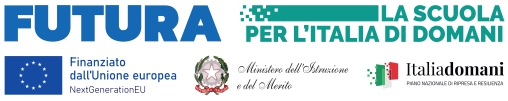 Al Dirigente Scolasticodell’Istituto Comprensivo “MATER DOMINI” di CatanzaroOGGETTO: DICHIARAZIONE INSUSSISTENZA CAUSE DI INCOMPATIBILITA’ PER LA PARTECIPAZIONE ALL’AVVISO DI SELEZIONE DEL PERSONALE ATAProgetto finanziato con i Fondi PNRR – Missione 4: Istruzione e ricerca- Componente 1 – Potenziamento dell’offerta dei servizi di istruzione: dagli asili nido alle Università - Investimento 3.1: Nuove competenze e nuovi linguaggi “Azioni di potenziamento delle competenze STEM e multilinguistiche” (D.M. 65/2023) finanziato dall’Unione europeaCUP: H64D23001930006Codice progetto: M4C1I3.1-2023-1143-P-279839Titolo progetto: OFFICINA STEM - MULTILINGUISMO__l__ sottoscritt__ ________________________________, nat__ a ___________________ (___) il ___/___/____, C.F.:____________________________________________in relazione all’incarico in oggetto, DICHIARAdi non trovarsi in nessuna delle condizioni di incompatibilità per l’attuazione delle iniziative del PNRR, ovvero di:insussistenza nei propri confronti delle cause di incompatibilità e inconferibilità a svolgere l’incarico indicato previste dal D.lgs. 39/2013 recante “Disposizioni in materia di inconferibilità e incompatibilità di incarichi presso le pubbliche amministrazioni e gli enti privati di controllo pubblico, a norma dell’art. 1, c.49 e 50 della L.190/2012”.Data ______________						Firma __________________          Allegato C: Dichiarazione di insussistenza delle cause di incompatibilità - 